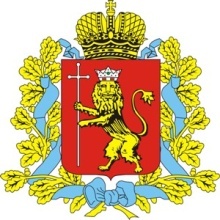 Администрация Владимирской областиДепартамент строительства и архитектуры____________________________________________________________ПОСТАНОВЛЕНИЕот «27» декабря 2016 г.                                                                                         №9О внесении изменений постановление департамента строительства и архитектуры администрации области от 26.08.2016 № 4  	В соответствии с Федеральным законом от 30.12.2004 № 214-ФЗ «Об участии в долевом строительстве многоквартирных домов и иных объектов недвижимости и о внесении изменений в некоторые законодательные акты Российской Федерации, постановлениями Губернатора области от 21.02.2006 № 120 «Об утверждении Положения о департаменте строительства и архитектуры администрации Владимирской области», постановлением Губернатора Владимирской области от 27.07.2011 № 759 «О порядках разработки и утверждения административных регламентов предоставления государственных услуг и исполнения государственных функций» п о с т а н о в л я ю:1. Внести изменения в приложение № 1 к постановлению департамента строительства и архитектуры администрации Владимирской области от 26.08.2016 № 4 «Об утверждении административного регламента исполнения департаментом строительства и архитектуры администрации Владимирской области государственной функции по осуществлению государственного контроля (надзора) в области долевого строительства многоквартирных домов и (или) иных объектов недвижимости на территории Владимирской области»:1.1. Часть 1.7 раздела 1 добавить абзацами следующего содержания:«- истребовать в рамках межведомственного информационного взаимодействия документы и (или) информацию, включенную включенные в определенный Правительством Российской Федерации Перечень, от иных государственных органов, органов местного самоуправления либо подведомственных государственным органам или органам местного самоуправления организаций, в распоряжении которых находятся эти документы и (или) информация;- направлять застройщику требование о представлении необходимых пояснений в письменной форме в случае, если документы и (или) информация, представленная застройщиком, не соответствует документам и (или) информации, полученной департаментом в рамках межведомственного информационного взаимодействия.».1.2. Часть 1.9 раздела 1 добавить абзацем следующего содержания:«-  направлять пояснения относительно выявленных ошибок и (или) противоречий в документах, представлять документы, подтверждающие достоверность ранее представленных документов.». 1.3. Часть 3.1 раздела 3 добавить абзацем следующего содержания:«- выдача заключения о соответствии застройщика и проектной декларации требованиям, установленным частью 2 статьи 3, статьями 20 и 21 Закона № 214-ФЗ.».1.4. Дополнить раздел 3 частью 3.7 следующего содержания:«3.7. Административная процедура «Выдача заключения о соответствии застройщика и проектной декларации требованиям, установленным частью 2 статьи 3, статьями 20, 21 Закона № 214-ФЗ».3.7.1. В целях получения права на привлечение денежных средств граждан для строительства (создания) многоквартирного дома на основании договора долевого участия в долевом строительстве застройщик направляет в департамент проектную декларацию в соответствии с частью 2 статьи 19 Закона № 214-ФЗ.3.7.2. Застройщик представляет в департамент проектную декларацию, содержащую информацию, предусмотренную статьями 20, 21 Закона № 214-ФЗ на бумажном носителе почтовым отправлением, либо нарочно.  3.7.3. Должностные лица, осуществляющие прием входящей корреспонденции в порядке делопроизводства, регистрируют проектную декларацию застройщика с указанием даты ее поступления в департамент.3.7.4. Принятую и зарегистрированную проектную декларацию застройщика должностное лицо, в обязанности которого входят прием и регистрация входящей корреспонденции, передает директору департамента в день регистрации.3.7.5. Директор департамента в течение одного рабочего дня направляет проектную декларацию застройщика в отдел по контролю и надзору за долевым участием в строительстве.3.7.6. Должностные лица отдела по контролю и надзору за долевым участием в строительстве проводят анализ положений проектной декларации застройщика на соответствие требованиям, установленным статьями 20 и 21 Закона № 214-ФЗ.3.7.7. В целях подтверждения соответствия застройщика требованиям части 2 статьи 3 Закона № 214-ФЗ департамент запрашивает в органах государственной власти, органах местного самоуправления, иных организациях необходимые сведения в порядке межведомственного информационного взаимодействия.3.7.8. Выводы о проведенном анализе сведений, содержащихся в представленной проектной декларации, а также сведений о застройщике указываются в Акте о проведении анализа. 3.7.9. Департамент в срок не более тридцати дней со дня получения проектной декларации выдает застройщику заключение о соответствии застройщика и проектной декларации требованиям, установленным частью 2 статьи 3, статьями 20 и 21 Закона № 214-ФЗ или отказ в выдаче такого заключения.3.7.10. В выдаче заключения отказывается в случае выявления департаментом фактов несоответствия застройщика требованиям, установленным частью 2 статьи 3 Закона № 214-ФЗ, и (или) несоответствия проектной декларации требованиям, установленным статьями 20 и 21 Закона № 214-ФЗ. Отказ в выдаче заключения по иным основаниям не допускается.3.7.11. Заключение о соответствии застройщика и проектной декларации требованиям, установленным частью 2 статьи 3, статьями 20 и 21 Закона № 214-ФЗ или отказ в выдаче такого заключения в срок, предусмотренный Законом № 214-ФЗ, направляется застройщику почтовым отправлением по его юридическому адресу, либо вручается лично представителю застройщика с надлежащим образом оформленной доверенностью за подписью руководителя или иного уполномоченного лица на это учредительными документами застройщика и заверенной печатью, с отметкой и росписью в получении на экземпляре департамента.».2. Контроль за исполнением настоящего постановления возложить на заместителя директора департамента, начальника отдела по контролю и надзору за долевым участием в строительстве.3. Настоящее постановление подлежит официальному опубликованию.4. Настоящее постановление вступает в силу с 01.01.2017. Директор департамента		                              		          С.М. Коробкин